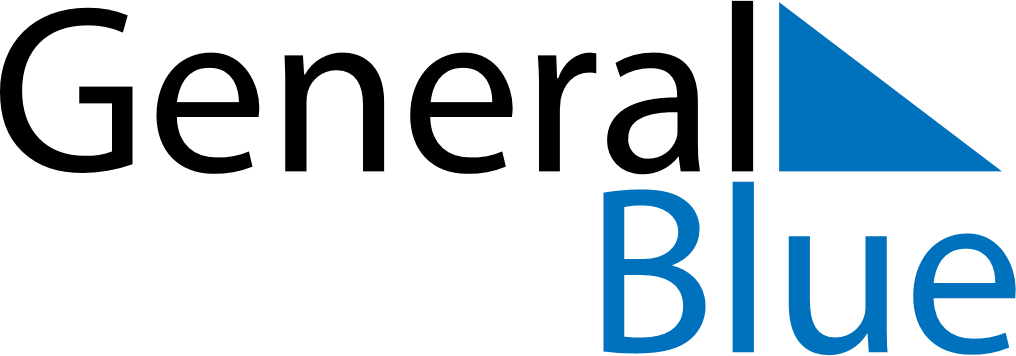 October 2027October 2027October 2027PeruPeruMondayTuesdayWednesdayThursdayFridaySaturdaySunday12345678910Battle of Angamos111213141516171819202122232425262728293031